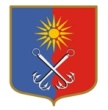 ОТРАДНЕНСКОЕ ГОРОДСКОЕ ПОСЕЛЕНИЕКИРОВСКОГО МУНИЦИПАЛЬНОГО РАЙОНА ЛЕНИНГРАДСКОЙ ОБЛАСТИСОВЕТ ДЕПУТАТОВТРЕТЬЕГО СОЗЫВА                                                            РЕШЕНИЕот «    » октября 2018 года №           О внесении изменений в решение совета депутатов № 32 от 04.09.2013 года МО «Город Отрадное» «Об определении границ прилегающих к некоторым организациям и объектам       территорий, на которых не допускается розничная продажа алкогольной продукции       В соответствии с  Федеральным законом от 06.10.2003 года № 131-ФЗ «Об общих принципах организации местного самоуправления в Российской Федерации», частью 4 статьи 16 Федерального закона от 22.11.1995 года № 171-ФЗ «О государственном регулировании производства и оборота этилового спирта, алкогольной и спиртосодержащей продукции и об организации потребления (распития) алкогольной продукции», Постановлением Правительства Российской Федерации от 27.12.2012 года № 1425 «Об определении органами государственной власти субъектов Российской Федерации мест массового скопления граждан и мест нахождения источников повышенной опасности, в которых не допускается розничная продажа алкогольной продукций, а также определения органами местного самоуправления границ, прилегающих к некоторым организациям и объектам территорий, на которых не допускается розничная продажа алкогольной продукций», руководствуясь  Уставом  МО «Город Отрадное», совет депутатов МО «Город Отрадное» решил:           1.    Изложить Приложение к решению совета депутатов МО «Город Отрадное» от 04.09.2013 года № 32 «Об определении границ прилегающих к некоторым организациям и объектам территорий, на которых не допускается розничная продажа алкогольной продукции» в редакции согласно Приложению к настоящему решению (далее-Решение).Признать утратившим силу пункты 2, 3, 4, 5 Решения.Настоящее решение вступает в силу со дня его официальногоопубликования. Глава муниципального образования                                                  И. В. Валышкова                                                                СОГЛАСОВАНОГлава администрации                                                                                                 В.И. Летуновская Первый заместитель главы администрации                                                             А.В. АверьяновЗаместитель главы администрации  по общим вопросам                                       И.Н. ЛубинецкаяНачальник управления по правовому и кадровому обеспечению                                                                                          Л.В. ЦивилеваНачальник коммунального отдела                                                                             М.И. СмирноваНачальник отдела делопроизводства                                                                         А.А. ЕмельяноваВедущий специалист коммунального отдела                                                            В.А. Семенов                                                                                                                                                                     Приложение                                                                                                                                                                    к решению совета депутатов                                                                                                                                                                    МО «Город Отрадное»                                                                                                                                                                    от «___»  октября 2018 г. №___                                                                     ПереченьОрганизаций и объектов МО «Город Отрадное», на прилегающих территориях к которым запрещена розничная торговля алкогольной продукцией                                                                                                                                                                    Приложение                                                                                                                                                                    к решению совета депутатов                                                                                                                                                                    МО «Город Отрадное»                                                                                                                                                                    от «___»  октября 2018 г. №___                                                                     ПереченьОрганизаций и объектов МО «Город Отрадное», на прилегающих территориях к которым запрещена розничная торговля алкогольной продукциейМБОУ «Отрадненская средняя общеобразовательная школа № 3, расположенная по адресу: ленинградская область Кировский район г. Отрадное 1-Советский пр-т. Д. 18МКОУ «Отрадненская средняя общеобразовательная школа № 2, расположенная по адресу: ленинградская область Кировский район г. Отрадное ул. Железнодорожная д.20МБОУ «Лицей г. Отрадное», расположенный по адресу: Ленинградская область Кировский район г. Отрадное ул. Дружбы д. 1ГБОУ СПО ЛО «Техникум водного транспорта», (филиал) расположенный по адресу: Ленинградская область Кировский район г. Отрадное ул. Заводская д.1аМБДОУ «Детский сад «Лучик», расположенный по адресу: Ленинградская область Кировский район г. Отрадное ул. Заводская д.8МБДОУ «Детский сад «Андрейка», расположенный по адресу: Ленинградская область Кировский район г. Отрадное ул. Железнодорожная д. 24МБДОУ «Детский сад «Родничок», расположенный по адресу: Ленинградская область Кировский район г. Отрадное ул. Советская д.15МБДОУ «Детский сад «Радуга», расположенный по адресу: Ленинградская область Кировский район г. Отрадное ул. Дружбы д.19МБУК КЦ «Фортуна», расположенный по адресу: Ленинградская область Кировский район г. Отрадное ул. Гагарина д.1 МБОУ ДОД «Детско-юношеская спортивная школа г. Отрадное» расположенная по адресу: Ленинградская область Кировский район г. Отрадное ул. Железнодорожная д. 20а МКУ «Отрадненская городская библиотека», расположенная по адресу: Ленинградская область Кировский район г. Отрадное ул. Вокзальная д. 6МБОУ ДОД «Школа искусств г. Отрадное», расположенная по адресу: Ленинградская область Кировский район г. Отрадное ул. Комсомольская д. 5Филиал МБОУ ДОД «Школа искусств г. Отрадное», расположенная по адресу: Ленинградская область Кировский район г. Отрадное ул. Центральная д. 3МБОУ ДОД «Центр внешкольной работы г. Отрадное», расположенная по адресу: Ленинградская область Кировский район г. Отрадное ул. Вокзальная д. 6МБУЗ «Отрадненская поликлиника», расположенная по адресу: Ленинградская область Кировский район г. Отрадное ул. Гагарина д. 3МБУЗ «Отрадненская городская больница», расположенная по адресу: Ленинградская область Кировский район г. Отрадное ул. Новая д.8МБУЗ «Отрадненская городская больница» (инфекционное отделение), расположенное по адресу: Ленинградская область Кировский район г. Отрадное ул. Ленина д. 2Железнодорожная станция «Ивановская» по ул. ВокзальнаяЖелезнодорожная станция «Пелла» по ул. 19-линияМБДОУ «Детский садик комбинированного вида № 4 Семицветик», расположенный по адресу: Ленинградская область Кировский район г. Отрадное ул. Новая д.9  Приложение Дошкольные образовательные учрежденияДошкольные образовательные учрежденияДошкольные образовательные учрежденияДошкольные образовательные учрежденияДошкольные образовательные учрежденияДошкольные образовательные учреждения1МБДОУ «Детский сад общеразвивающего вида с приоритетным осуществлением деятельности по эстетическому развитию детей №44                   «Андрейка»187330, Кировский район, г.Отрадное,ул. Железнодорожная д.24Филиппова МаринаДмитриевна45-87745-6352МБДОУ «Детский сад комбинированного вида №33 «Радуга»187330, Кировский район, г.Отрадное, ул.Дружбы 19-аТитоваЕлена Николаевна49-88249-88149-8803МБДОУ «Детский сад №3»Лучик»187330, Кировский район ,г. Отрадное, ул. Заводская, д. 8Игнатова
Елена Николаевна41-0674МКДОУ «Детский садкомпенсирующего вида №13     «Родничок»»187330, Кировский район ,г. Отрадное, ул. Советская, д.15ПалагнюкТатьяна Олеговна43-728;43-7235МБДОУ «Детский сад комбинированного вида № 4 "Семицветик"»187330, Ленинградская обл., Кировский район, г. Отрадное, ул. Новая, д. 9Назмутдинова Лариса Геннадьевна33-060Средние общеобразовательные учрежденияСредние общеобразовательные учрежденияСредние общеобразовательные учрежденияСредние общеобразовательные учрежденияСредние общеобразовательные учрежденияСредние общеобразовательные учреждения6МКОУ «Отрадненская  средняя общеобразовательнаяшкола №2»187330, Кировский район, г.Отрадное,  ул.Железнодорожная д.10Носова Ирина Владимировна43-9737МБОУ «Отрадненская средняя общеобразовательная школа №3»187330, Кировский район, г.Отрадное,  1-ый Советский пр. д.18Загородняя Оксана Александровна70-2258МБОУ «Лицей г. Отрадное»​187332 Ленинградская область, Кировский район, г.Отрадное, улица Дружбы, дом 1Рудковская Алла Альбертовна497-95; 497-98 Учреждения дополнительного образования Учреждения дополнительного образования Учреждения дополнительного образования Учреждения дополнительного образования Учреждения дополнительного образования Учреждения дополнительного образования9МБОУ ДОД «Отрадненская детско-юношеская спортивная школа»187330, Кировский район,г. Отрадное,ул. Железнодорожная, д.1Редин АнатолийМихайлович45-8259МБОУ ДОД «Отрадненская детско-юношеская спортивная школа»187330, Кировский район,г. Отрадное,ул. Железнодорожная д.20а (ФОК)Редин АнатолийМихайлович45-82510МБОУ ДОД  «Центр внешкольной работы» г.Отрадное187330, Кировский район, г.Отрадное, ул. Вокзальная,6Голенькова Татьяна Николаевна49-06611МБУДО «Отрадненская детская школа искусств»187332, Ленинградская обл., Кировский р-н, г. Отрадное, ул. Комсомольская, д.5Маринич Ольга Владимировна40-625Учреждения культурыУчреждения культурыУчреждения культурыУчреждения культурыУчреждения культурыУчреждения культуры12МБУК «Культурный центр «Фортуна»Кировский район, г.Отрадное, ул. Гагарина, д.1Зименкова Людмила Александровна43-86313МКУ "Отрадненская городская библиотека"187332 Ленинградская область, Кировский район, г.Отрадное, ул. Вокзальная, 6Соколова Марина Ивановна4-05-62, 4-30-52Здравоохранение Здравоохранение Здравоохранение Здравоохранение Здравоохранение Здравоохранение 14ГБУЗ «Кировская МБ»Отрадненская городская поликлиника 187330, Ленинградская область, г.Отрадное, ул.Гагарина, д.3Щукарев Дмитрий Андреевич44-544  44-995  43-74015ГБУЗ «Кировская МБ»Отрадненская городская поликлиника 187330, Ленинградская область, г.Отрадное, ул.Новая, д.8 (Стационар)Щукарев Дмитрий Андреевич44-544  44-995  43-74016ГБУЗ «Кировская МБ»Отрадненская городская поликлиника 187330, Ленинградская область, г.Отрадное, ул.Ленина, д.17а (Инфекционное отделение)Щукарев Дмитрий Андреевич44-544  44-995  43-74017Ж/Д станция «Ивановская»187332, Ленинградская область, Кировский район, Отрадное, улица Вокзальная 1Б18Ж/Д станция «Пелла»187331, Ленинградская область, Кировский район, Отрадное,19-я линия, 1